WORKFORCE SOLUTIONS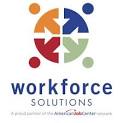 SERVING HIDALGO AND WILLACY COUNTYEligibility RequirementsIndividual Training Accounts - Workforce Solutions regularly analyzes the regional labor market, looking for industry and occupational trends. Based on this analysis, we have identified a list of targeted occupations that are in demand or are emerging in the local economy. To see which occupations Workforce Solutions supports with its dollars, click here. Individuals who receive training and educational support from Workforce Solutions must use a training provider and program in our Eligible Training Provider System.Visit one of our five WFS Offices to apply for financial aid. Although the specific items needed can vary, some of the common documents and information we ask for include:Social Security cardPhoto identification, such as driver’s license, passport, or other government issued documentBirth Certificate or Alien Registration Card indicating right to work or citizenshipPay stubs, tax returns, or other documentation showing how much money you make or madeLayoff notices or letters if you’ve recently been laid off or lost a job due to the business closing.Our staff will ask you to fill out an application and provide us with the documents listed above that support your family income and your work status. Locations to find the nearest WFS Office location.Workforce Solutions is able to offer limited financial assistance to qualified and selected individuals for job training or other educational purposes through funding by the Workforce Investment Opportunity Act (WIOA). Assistance may be for tuition, books, fees, and certain approved supplies, but will depend on your individual situation. You will need to have the resources for the basic needs of living while attending training or school. You must attend full time and should; therefore, carefully consider how to meet your basic living needs.